                                                               26.07.2022    259-01-03-303Руководствуясь статьей65 Федерального закона от 29.12.2012 N 273-ФЗ                   "Об образовании в Российской Федерации", статьей 15 Федерального закона                   от 06.10.2003 N 131-ФЗ "Об общих принципах организации местного самоуправления в Российской Федерации»,Законом Пермского края от 12.03.2014 № 308-Пк «Об образовании в Пермском крае», решением Земского Собрания Уинского муниципального района от 15.12.2016 № 169 «Об утверждении Методики расчета родительской платы, взимаемой с родителей или законных представителей за присмотр и уход за детьми в муниципальных образовательных учреждениях, реализующих образовательную программу дошкольного образования Уинского муниципального района», администрация Уинского муниципального округа Пермского края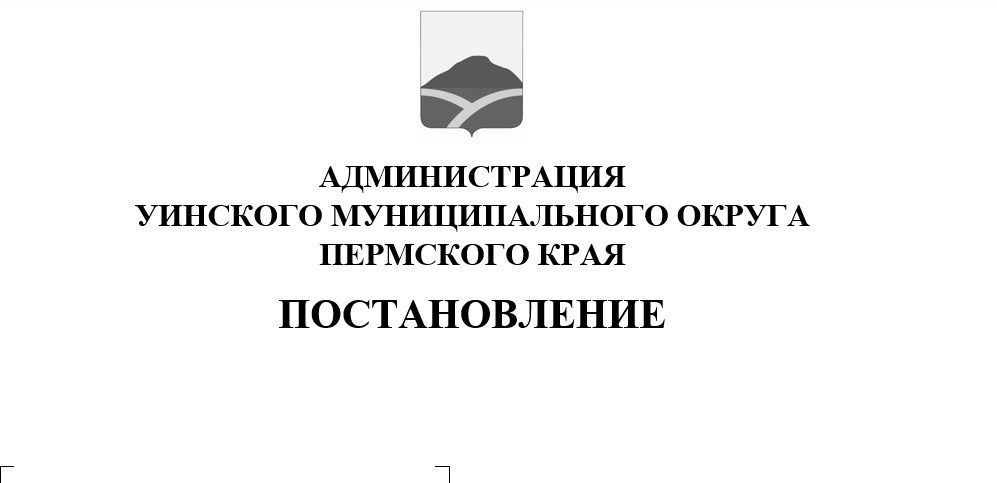 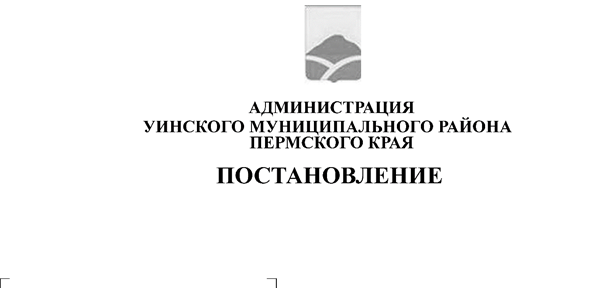 ПОСТАНОВЛЯЕТ:1. Утвердить размер родительской платы, взимаемой с родителей или законных представителей за присмотр и уход за детьми в муниципальных образовательных учреждениях, реализующих образовательную программу дошкольного образования в Уинском муниципальномокруге в расчете на одного ребенка в день, согласно Приложению 1.2. Признать утратившим силу постановление администрации Уинского муниципального района Пермского края от 09.01.2017 № 1-259-01-03«»(в редакции от 09.01.2018 № 7-259-01-03, от 14.02.2020 № 87-259-01-03).3. Настоящее постановление вступает в силу с 1 сентября 2022 года, подлежитобнародованию и размещению на официальном сайте администрации Уинского муниципального округа в сети (http://uinsk.ru).4. Контроль за исполнением постановления возложить на начальника Управления образования администрации Уинского муниципального округа Пермского краяКопытову Н.Н..Глава  муниципального округа – глава администрации Уинскогомуниципального округа                                                                       А. Н. ЗелёнкинПриложение 1                                                                        к постановлениюадминистрации 							Уинскогомуниципального округа 							Пермского края							от                       № Размер родительской платы, взимаемой с родителей или законных представителей за присмотр и уход за детьми в муниципальных образовательных учреждениях, реализующих образовательную программу дошкольного образования Уинского муниципальномокругеНаименование затратЕд. изм.СуммаКоэффициент учета затратРасходы, включаемые в размер родительской платыМатериальные затраты на приобретение продуктов питания на одного ребенка в деньРуб.142,990,8114,39Материальные затраты на приобретение чистящих и моющих средств на одного ребенка в деньРуб.4,090,72,86Материальные затраты на приобретение  мягкого инвентаря на одного ребенка в деньРуб.6,790,74,75Размер родительской платыРуб.122,00